  Załącznik do ogłoszenia Prezydenta Grudziądza 
z dnia 6 maja 2019 r.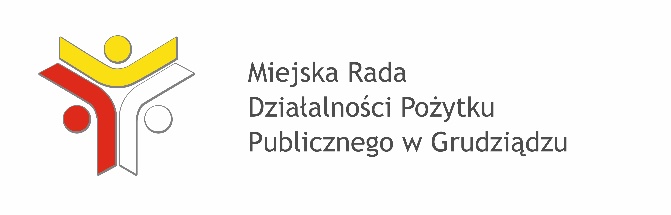 Zgłoszenie kandydata na członka 
Miejskiej Rady Działalności Pożytku Publicznego w GrudziądzuInformacje o podmiocie zgłaszającym kandydataInformacje o podmiocie zgłaszającym kandydataNazwa organizacji pozarządowej/podmiotu prowadzącego działalność pożytku publicznegoNumer w Krajowym Rejestrze Sadowym 
lub innym rejestrzeSfera działalności pożytku publicznego, w ramach której jest zgłaszany kandydat (należy zaznaczyć tylko jedną sferę działalności)Sfera działalności pożytku publicznego, w ramach której jest zgłaszany kandydat (należy zaznaczyć tylko jedną sferę działalności)pomoc społeczna, w tym pomoc rodzinom i osobom w trudnej sytuacji życiowej oraz wyrównywanie szans tych rodzin i osóbpomoc społeczna, w tym pomoc rodzinom i osobom w trudnej sytuacji życiowej oraz wyrównywanie szans tych rodzin i osóbochrona i promocja zdrowia oraz działalność na rzecz osób niepełnosprawnychochrona i promocja zdrowia oraz działalność na rzecz osób niepełnosprawnychkultura, sztuka, ochrona dóbr kultury i dziedzictwa narodowegokultura, sztuka, ochrona dóbr kultury i dziedzictwa narodowegowspieranie i upowszechnianie kultury fizycznej oraz turystyka i krajoznawstwowspieranie i upowszechnianie kultury fizycznej oraz turystyka i krajoznawstwopozostałe sfery, w tym przeciwdziałanie uzależnieniom i patologiom społecznympozostałe sfery, w tym przeciwdziałanie uzależnieniom i patologiom społecznymInformacje o kandydacieInformacje o kandydacieImię i nazwisko kandydataAdres zamieszkaniaNumer telefonuOpis dotychczasowej działalności prowadzonej przez kandydata z uwzględnieniem działalności na rzecz organizacji pozarządowych oraz innych podmiotów oraz doświadczenia w realizacji zadań publicznychOpis dotychczasowej działalności prowadzonej przez kandydata z uwzględnieniem działalności na rzecz organizacji pozarządowych oraz innych podmiotów oraz doświadczenia w realizacji zadań publicznychPodpis osoby upoważnionej
do reprezentowania organizacji/podmiotuOświadczam, iż wyrażam zgodę na zgłoszenie mnie na kandydata oraz powołanie 
w skład Miejskiej Rady Działalności Pożytku Publicznego w Grudziądzu.Oświadczam, iż wyrażam zgodę na zgłoszenie mnie na kandydata oraz powołanie 
w skład Miejskiej Rady Działalności Pożytku Publicznego w Grudziądzu.Czytelny podpis 
kandydataNa podstawie art. 6 ust. 1 lit a rozporządzenia Parlamentu Europejskiego i Rady (UE) 2016/679 z dnia 
27 kwietnia 2016 r. w sprawie ochrony osób fizycznych w związku z przetwarzaniem danych osobowych 
i w sprawie swobodnego przepływu takich danych oraz uchylenia dyrektywy 95/46/WE (ogólne rozporządzenie o ochronie danych) (Dz. Urz. UE L 119 z 04.05.2016, str. 1) wyrażam zgodę na przetwarzanie danych osobowych zawartych w zgłoszeniu.Jednocześnie przyjmuję do wiadomości, że:Administratorem danych osobowych jest Prezydent Grudziądza z siedzibą w Grudziądzu przy ul. Ratuszowej 1. Dane osobowe będą przetwarzane wyłącznie w celu przeprowadzenia wyborów do Miejskiej Rady Działalności Pożytku Publicznego w Grudziądzu. Mam prawo w dowolnym momencie wycofać zgodę na przetwarzanie danych osobowych bez wpływu na zgodność z prawem przetwarzania, którego dokonano na podstawie zgody przed jej cofnięciem. Wycofanie zgody oznacza zaprzestanie przetwarzania danych osobowych.Na podstawie art. 6 ust. 1 lit a rozporządzenia Parlamentu Europejskiego i Rady (UE) 2016/679 z dnia 
27 kwietnia 2016 r. w sprawie ochrony osób fizycznych w związku z przetwarzaniem danych osobowych 
i w sprawie swobodnego przepływu takich danych oraz uchylenia dyrektywy 95/46/WE (ogólne rozporządzenie o ochronie danych) (Dz. Urz. UE L 119 z 04.05.2016, str. 1) wyrażam zgodę na przetwarzanie danych osobowych zawartych w zgłoszeniu.Jednocześnie przyjmuję do wiadomości, że:Administratorem danych osobowych jest Prezydent Grudziądza z siedzibą w Grudziądzu przy ul. Ratuszowej 1. Dane osobowe będą przetwarzane wyłącznie w celu przeprowadzenia wyborów do Miejskiej Rady Działalności Pożytku Publicznego w Grudziądzu. Mam prawo w dowolnym momencie wycofać zgodę na przetwarzanie danych osobowych bez wpływu na zgodność z prawem przetwarzania, którego dokonano na podstawie zgody przed jej cofnięciem. Wycofanie zgody oznacza zaprzestanie przetwarzania danych osobowych.Czytelny podpis 
kandydata